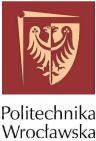 KARTA IDENTYFIKACYJNANazwisko: ...........................................................................Imię: ...........................................................................          Numer rejestracyjny (np. 2420000): ...........................................................................Przedmiot egzaminu: egzamin z rysunkuGrupa egzaminacyjna: ...........................................................................Podpis kandydata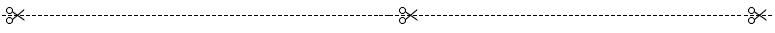 OŚWIADCZENIE o samodzielności wykonanej pracyJa, niżej podpisany/a.................................................................... PESEL......................................./IMIĘ I NAZWISKO KANDYDATA/oświadczam, że przedkładane prace rysunkowe wykonane w ramach egzaminu rysunkowego na Politechnikę Wrocławską w dniach 17-18 czerwca 2021 r. wykonałem/am samodzielnie. Oznacza to, że podczas wykonywania prac nie korzystałem/am z pomocy innych osób w jakiejkolwiek formie, a w szczególności nie zlecałem/am opracowania fragmentów lub jej istotnych części innym osobom, ani nie kopiowałem/am prac innych osób. Równocześnie informuję, że praca nie narusza praw autorskich osób trzecich w rozumieniu ustawy z dnia 4 lutego 1994 r. o prawie autorskim i prawach pokrewnych (Dz. U. Nr 24/1994, poz. 83).Niniejszym oświadczam, że moje oświadczenia są zgodne ze stanem faktycznym.Przyjmuję także do wiadomości, że gdyby moje oświadczenia okazały się nieprawdziwe, liczba punktów przyznanych w ramach egzaminu rysunkowego na Politechnikę Wrocławską będzie wynosiła 0, co będzie równoznaczne z niezaliczeniem w/w egzaminu.																			………………….………………………………………………………………../MIEJSCOWOŚĆ, DATA I CZYTELNY PODPIS KANDYDATA/Politechnika WrocławskaKOD 1zostawić puste poleKOD 2zostawić puste pole